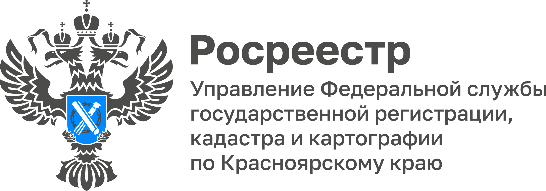 Цена сделки купли-продажи жилой недвижимости в августе 2023 годаУправлением Росреестра по Красноярскому краю в августе 2023 года зафиксирован рост средней цены сделки по договорам купли-продажи нового жилья. На первичном рынке в Красноярском крае она составила 6 965 тыс. рублей, что больше на 24,2% по сравнению с предыдущим месяцем и на 32,1% по сравнению на начало 2023 года. В среднем в 2023 году средняя цена сделки в регионе ежемесячно увеличивалась на 4,1%, при этом одним из факторов пикового значения рассматриваемом периоде является площадь приобретаемого жилья. Так, средняя квадратура новой квартиры в августе составила 64,5 кв.м, при 51 кв.м в прошлом месяце, 55 кв.м в среднем за период с января по июль 2023 года. Средняя стоимость кв.м нового жилья по результатам анализа рассмотренных Управлением сделок составила 109 тыс. рублей.В краевой столице средняя цена сделки купли-продажи на новое жилье в августе итого выше – 7 364 тыс. рублей (+30,9% по сравнению с показателями за июль и 42,1% по сравнению с январем 2023 года).На вторичном рынке жилья в августе 2023 года по сравнению с предыдущим месяцем в отношении цены сделок динамика незначительна. По Красноярскому краю средняя цена составила 3 253 тыс. рублей (+1,4%), в г. Красноярске – 4 216 тыс. рублей (+0,5%).Материал подготовленУправлением Росреестра по Красноярскому краю Контакты для СМИ: тел.: (391)2-226-756 е-mail: pressa@r24.rosreestr.ru«ВКонтакте» http://vk.com/to24.rosreestrTelegram https://t.me/Rosreestr_krsk24Одноклассники https://ok.ru/to24.rosreestrRuTube https://rutube.ru/channel/30409991/